Урок окружающего мира«Какие бывают животные?»2 классУМК: «Школа России»Тип урока: Урок изучения и первичного закрепления новых знаний.Цель: формирование представлений о группах животных, их отличительных признаках.Задачи:           1. Образовательные: - повторить особенности животных;- учиться называть представителей каждой группы животных;- познакомить детей с интересными фактами о жизни животных.	2. Развивающие:-развивать умение анализировать и обобщать;-развивать самостоятельность;- развивать внимание, мышление.	3. Воспитательные:- воспитывать умение работать самостоятельно и в коллективе;- воспитывать бережное отношение к животным.        Средства обучения:Для учителя: учебник, методическое пособие, интерактивная доска, презентация.Для обучающихся: учебник, тетрадь.Список литературыЗагадки про животных [Электронный ресурс] // Онлайн-версия: [web-сайт]. <https://pozdravok.com/scenarii/konkursy/zagadki-pro/zhivotnykh/>. (дата обращения: 18.11.23).Какие бывают животные [Электронный ресурс] // Онлайн-версия: [web-сайт]. < https://nsportal.ru/nachalnaya-shkola/okruzhayushchii-mir/2013/03/11/kakie-byvayut-zhivotnye-urok-po-okruzhayushchemu>. (дата обращения: 10.11.23).Ребусы про птиц [Электронный ресурс] // Онлайн-версия: [web-сайт]. <https://ptichka.online/rebusy-pro-pticz/?ysclid=lpa7xan4rg651237>. (дата обращения: 19.11.23).Физминутки на уроках окружающего мира [Электронный ресурс] // Онлайн-версия: [web-сайт]. < https://nsportal.ru/nachalnaya-shkola/okruzhayushchii-mir/2010/07/11/fizkultminutki-na-urokakh-okruzhayushchego-mira>. (дата обращения: 10.11.23).Этап урокаДеятельность учителя и обучающихсяФормируемые УУДОрганизационный моментМотивацияЦелеполаганиеУ.: Добрый день. Послушайте загадку.Домашними бывают и дикими,Они природу нашу украшают,Есть хищники, а есть и травоядные,Есть страшные, а есть очень приятные.Кто догадался, о ком идет речь?Об.: Животные.У.: Верно. Кто догадался, что мы будем сегодня делать?Об.: Изучать животных, какие есть животные.Кто догадался, о ком идет речь?Об.: Животные.У.: Верно. Кто догадался, что мы будем сегодня делать?Об.: Изучать животных, какие есть животные.Личностные: - положительное отношение к уроку;- формируем мотивацию к обучению и целенаправленной познавательной деятельности.Регулятивные: -осуществление самоконтроля;определение темы и цели урока.Познавательные:-анализировать, находить общее и различия, делать выводы.Актуализация знанийУ.: Давайте вспомним, что вы знаете о животных? Я буду зачитывать утверждения, а вы будете отвечать, верно оно или нет.Животные – часть живой природой (+).Животные живут только на земле (-).Животные питаются только растениями (-).Животные – важная составляющая природы (+).Животные окружают нас повсюду (+).Есть дикие и домашние животные (+).У.: Вы отлично справились с заданиями. Посмотрите на доску, там нарисована таблица – до и после. Подумайте и заполните столбик «до», как в думаете, по каким признакам еще делятся животные, какие они бывают в зависимости от внешнего вида, питания. Об.: Заполняют таблицу, предполагая, что будут сегодня делать на уроке. Зачитывают свои предположения.Личностные: - осознают свои возможности в учении.Познавательные: - общеучебные – извлекают необходимую информацию из рассказа учителя;- ориентироваться в своей системе знаний: самостоятельно предполагать, какая информация нужна для решения учебной задачи.Коммуникативные:- умение слушать в соответствии с целевой установкой.Открытие нового знанияУ.: Давайте проверим, правильно ли мы думали.И первая группа животных, с которой мы познакомимся, зашифрована в кроссворде. Давайте его разгадаем. Кто, на привязи гуляя, Травку щиплет на холме, И, хозяйку ожидая, Одиноко блеет: «Ме-е-е»? (Коза)Он в лесу большом живётПесню грустную поёт,Не возьмёт зайчишка в толк,Где таится серый...(Волк)Полосата та лошадка,Шерстка так красива, гладка,Белый с черным цвет любимый,Этот зверь неповторимый. (Зебра)Очень любят кушать сыр,Он для них большой кумир,Все сгрызут они зубами,И с очень длинными хвостами.(Крысы)Хитрая плутовка,Рыжая головка,Хвост пушистый — краса!А зовут её ...(Лиса)[1]Об.: Получилось – звери.У.: Как вы думаете, что отличает зверей от других животных.Об.: Предполагают. Наличие шерсти, кормят детенышей молоком, 4 ноги.У.: Верно. Приведите еще примеры зверей.Об.: Мышь, слон, заяц, кошка, собака и др.У.: Звери или млекопитающие. Что значит млекопитающие?Об.: Ответы.У.: Тело зверей покрыто шерстью. Своих детёнышей они выкармливают молоком. Как вы думаете, к какой группе животных относятся киты?Самое крупное млекопитающее, когда - либо жившее на Земле – синий кит. Переходим к следующей группе. Посмотрите на доску. Как соотносятся эти слова, какое слово пропущено:Звери – шерсть.…….. – чешуя.Об.: Рыбы. Шерсть и чешуя – это то, чем покрыто тело данных животных.У.: Что вы можете сказать о рыбах, чем отличаются от других животных?Об.: Живут в воде. Тело покрыто чешуей, есть плавники.У.: Верно. Приведите примеры рыб.Об.: Щука, карась, акула, сом и др.У.: Рыбы – это водные животные, тело которых покрыто чешуёй. Существует более 25000 видов рыб. Самая крупная рыба – китовая акула. Её длина часто превышает 10 метров. Рыбы дышат при помощи жабр. Переходим к следующей группе. Посмотрите на доску, кто тут лишний?Лещ, ёрш, кузнечик, окунь.Об.: Кузнечик.У.: Почему?Об.: Это насекомое.У.: Чем насекомые отличаются от других?Об.: Маленький размер.У.: А еще?Об.: Предполагают, если есть затруднения, то учитель помогает -  6 ног (3 пары ног).У.: Приведите примеры насекомых.Об.: Бабочка, пчела, оса, муха, комар.У.: Данные животные появились на земле более 400 миллионов лет назад. Это самая многочисленная группа животных. Описано около 1 миллиона насекомых, но учёные считают, что их намного больше.Тело насекомых разделено на голову, грудь и брюшко. У них 6 ножек (3 пары), у большинства есть крылья. Они обитают в почве, на земле и в воде, в воздухе-везде. И переходим к следующей группе. Посмотрите на доску.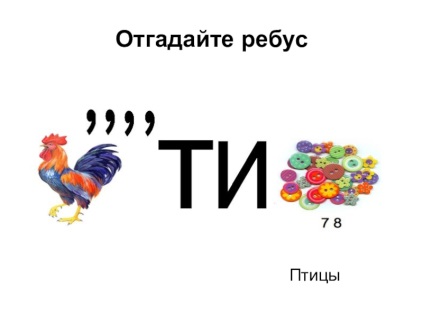 Отгадайте его.Об: Птицы.У.: Верно. Чем птицы отличаются от остальных?Об.: Птицы — это животные, тело которых покрыто перьями, есть клюв, крылья и две ноги. У птиц нет зубов. Практически все птицы летают, но несколько видов не могут это делать.У.: Отлично. Отгадайте, какие птицы тут зашифрованы.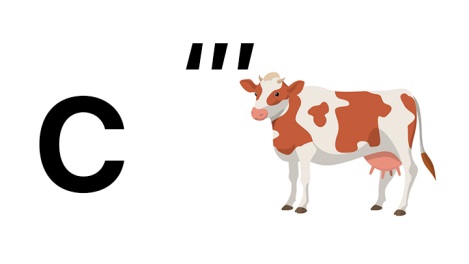 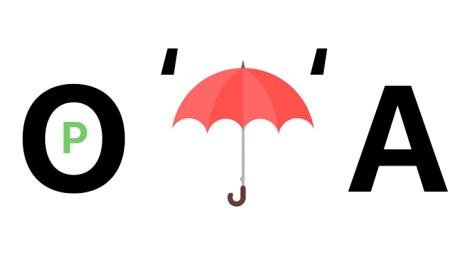 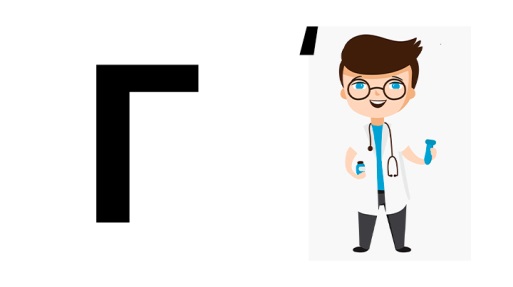 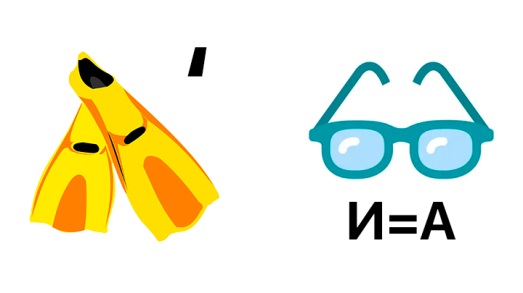 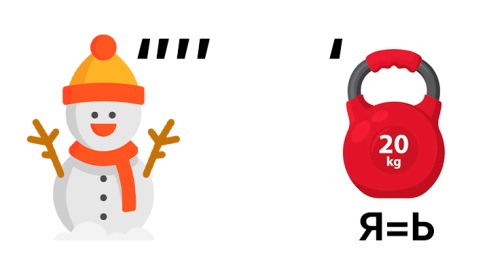 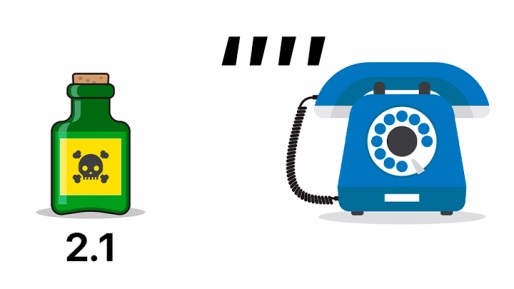 [3]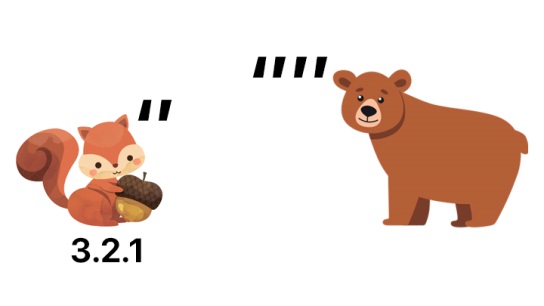 Об.: Сова, ворона, грач, ласточка, снегирь, дятел, лебедь.  Познавательные:- развиваем умения извлекать информацию из схем, иллюстраций, текстов;-на основе анализа объектов делать выводы; - обобщать и классифицировать по признакам.Коммуникативные:-развиваем умение слушать и понимать других;-строить речевое высказывание в соответствии с поставленными задачами.-оформлять свои мысли в устной форме;-умение работать в группах.Физ.минуткаБелки прыгают по веткам.Прыг да скок, прыг да скок!Забираются нередкоВысоко, высоко!Вышли мышки как-то раз («Ходьба», сидя за партой (держать осанку).)Посмотреть, который час. (Наклон головы назад, выпрямиться, руки на пояс.)Раз-два, три-четыре, (Два хлопка справа, два хлопка слева.)Мыши дернули за гири. (Руки вверх-вниз.)Вдруг раздался страшный звон, (Четыре хлопка над головой.)Убежали мышки вон.Зайцы скачут: Скок-скок-скок! (Прыжки на месте.)Да на беленький снежок. Приседают, слушают:(Приседания.)Не идет ли волк. (Повороты туловища влево-вправо.)Раз — согнуться, разогнуться.Два — нагнуться, потянуться. (Наклоны вперед.)Три - в ладоши три хлопка, (Хлопки в ладоши.)Головою три кивка. (Движения головой.)[4]Регулятивные:- умение организовать свою деятельность, правильное сочетание отдыха и труда.Продолжение работыУ.: Выделяют еще 2 группы животных.Посмотрите на фотографии:Змея, жаба.Как вы думаете, к каким группам они относятся.Об.: Высказывают предположения.У.: Жаба – земноводное животное, змея – пресмыкающиеся.Какие слова спрятались в слове «земноводные»?Об.: Земля и вода.У.: Предлагаю поработать в 2 группах. Вы знакомитесь с информацией, далее отвечаете на вопросы, рассказывая нам о данных животных.Об.:  1.Земноводные обитают и на земле, и в воде. Они могут жить в воде и на суше, могу спать полгода и при этом ничего не есть и не пить. Произошли земноводные от рыб. Из плавников у них развились ноги с перепонками между пальцами, а из воздушного пузыря — легкие. В раннем возрасте большинство земноводных живут в воде и дышат жабрами, как рыбы. Вырастая, животное теряет жабры и начинает дышать легкими, как все наземные животные. Земноводные ловко плавают, ныряют, мечут икру в воде. Но так же уверенно они прыгают, ползают по земле, охотясь за червяками, мухами и личинками. К ним относятся еще лягушки, тритоны. Кожа у них тонкая и влажная. Периодически ее надо смачивать водой. Если лягушку долго держать в сухом месте, то она может погибнуть. [2]Ответьте на вопросы:Земноводные называются так, потому что….При размножении земноводные ……..Чем питаются земноводные?Чем покрыто тело у земноводных?Назовите представителей земноводных.2.Змеи, крокодилы, черепахи – пресмыкающиеся. Все они пресмыкаются, то есть ползают. За это и получили свое название. Пресмыкающиеся могут жить на земле, под землей, в воде. Рептилии несут яйца, как птицы, но не высиживают и не выкармливают своих детенышей. Кожа у пресмыкающихся покрыта роговыми чешуйками и сухая на ощупь.[2]Ответьте на вопросы:Место обитания пресмыкающихся.Особенности размножения.Кожа покрыта___________Назовите представителей пресмыкающихся.  Познавательные:- развиваем умения извлекать информацию текстов;-на основе анализа объектов делать выводы; - обобщать и классифицировать по признакам.Коммуникативные:-развиваем умение слушать и понимать других;-строить речевое высказывание в соответствии с поставленными задачами.-оформлять свои мысли в устной форме;-умение работать в группах.Закрепление изученных знанийУ.: Давайте поиграем. Предлагаю проверить знания с помощью игры «Кто хочет стать миллионером?»https://learningapps.org/watch?v=p8kpbcqk323Об.: Играют. У.: Вам понравилось?Об.: Высказывают мнение.Коммуникативные:-развиваем умение слушать и понимать других;-строить речевое высказывание в соответствии с поставленными задачами.-оформлять свои мысли в устной форме;-умение работать в группах.Познавательные:-использовать новую информацию для решения поставленной задачи;- систематизировать, обобщать изученное.Домашнее заданиеУ.: Предлагаю подготовить доклады о любых животных.Также нарисуйте любимое животное, устроим выставку рисунков.Подведение итогов рефлексияУ.:  С какими новыми группами животных познакомились на уроке?Какие отличительные особенности  есть у этих групп?Сколько групп животных есть? Назовите эти группы.Назовите  представителей этих групп.Что вам понравилось и запомнилось на уроке больше всего?Заполните таблицу – графу «после», что вы узнали нового. Выберите смайлик, который отражает ваше настроение. Поставьте себе оценку за урок. Напишите доброе пожелание соседу по парте по теме сегодняшнего урока.Об.: Выполняют.Регулятивные: -развиваем умение высказывать своё предположение на основе работы с материалом учебника;-осуществлять познавательную и личностную рефлексию;- осуществлять итоговый контроль.ПрощаниеОкончен урок, и выполнен план.Спасибо, ребята, огромное вам.За то, что упорно и дружно трудились,И знания точно уж вам пригодились.